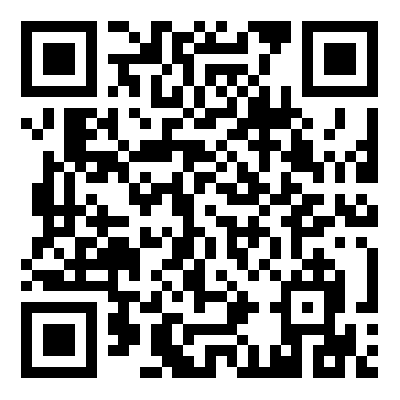 扫描二维码查看附件1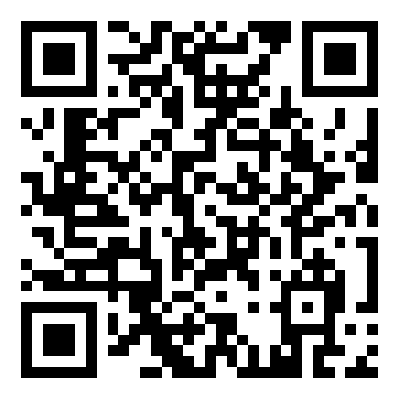 扫描二维码查看附件2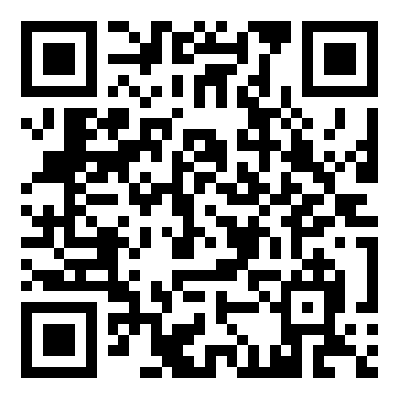 扫描二维码查看附件3